Name: _________________________            Date: __________________Oral Reading            Hungry PlantsFALL 4  Page 8,9
A fly sees a red, shiny, sweet-smelling plant. It flies over to it. Suddenly, the Venus flytrap snaps shut, with the fly trapped inside! The hairy edges of the leaf create a cage for the unlucky fly, and he can’t escape.The edges of a Venus flytrap look like teeth!Venus FlytrapsWhen a fly enters a Venus flytrap, it touches tiny hairs on one of the leaves. Snap! When anything touches these hairs twice in a row, the leaf closes. This takes less than a second.It can take the flytrap more than a week to digest its prey. The leaf makes special juices that help the plant dissolve the fly. The leaf will only open up again once the flytrap has finished digesting, and will stay open until another insect lands on it.Venus flytraps eat caterpillars, flies, spiders, crickets, slugs, and a lot of ants.Trigger hairs READING ASSESSMENT CONFERENCE                                      Name: _________________________HUNGRY PLANTSFALL 4*This conference should feel like a good chat about the book. The prompts are here to guide you. Feel free to build on the students’ response but keep the conference brief*Ask, after reading, the following questions: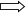 How do you usually figure out words you don’t know? (Examples: interference, military, pollution)Word Strategies: (Do not show this list to students.)___ finger points                                   ___ chunk the word___ reread it                                         ___ skip it___ look at the pictures                      ___ cover the ending and look for___ ask someone                                        smaller words___ break the word into syllables       ___ sound it out___ look it up in the dictionary           ___ try and figure out what makes      sense in the sentence___ Other: ______________________________________________________________What do you do to help yourself when you don’t understand what you are reading?Sense Strategies: (Do not show this list to students.)___ reread it                                 ___ make a picture in my mind___ skip it                                      ___ try another book___ look in the paragraph for    ___ make notes on what I’ve read      words I know                          ___ make a connection between the___ look at the pictures and                              ___ ask someone                               text, yourself, the world, another text, captions___ other: ______________________________________________________________1. What connections did you make as you were reading?___________________________________________________________________________________________________________________________________________________________________________________________________2. Tell me something that you learned or surprised you about hungry plants?____________________________________________________________________________________________________________________________________________________________________________________________________Notice if the student…__ rereads text                                             __ sounds word out                              __ covers the ending and__ asks for help                                            __ looks at the pictures                             looks for smaller words__ skips the word and comes back          __ chunks the words                             __ self-corrects__ tries to figure out what makes              __ uses text features other                    __ finger points     sense in the sentence                                 than picturesHaltingCarefulConfidentFluentExpressive-little expression-short phrases-slow with long pauses and repetitions-some expression that conveys meaning-longer word phrases some of the time-moderate rate with some pauses and repetitions-little flow-expression generally reflects mood and pace-longer, meaningful phrases some of the time-rate with a few pauses or repetitions-sounds like talk-expression reflects mood and pace-longer, meaningful phrases most of the time-good rate – flow- may be an occasional pause-very expressive in mood and pace – like a performance-consistently longer, meaningful phrases-rate reflects the ‘passion’ of the author’s voice 